การจัดการศึกษาฐานชุมชน(Community-based Education Management = CBEM)                                                                    รองศาสตราจารย์ ดร.กล้า  ทองขาว                                 ผอ.หลักสูตรศึกษาศาสตรมหาบัณฑิต สาขาการจัดการการศึกษา                                                      วิทยาลัยครุศาสตร์ มหาวิทยาลัยธุรกิจบัณฑิตย์ความนำแนวคิดเรื่อง การจัดการศึกษาโดยองค์กรในชุมชนมีส่วนร่วม เป็นแนวความคิดที่มีมานานแล้ว รูปแบบที่คุ้นเคยคือ การจัดการศึกษาโดยความร่วมมือระหว่างบ้าน-วัด-โรงเรียน หรือที่เรียกย่อๆว่า บวร ผลการจัดการศึกษาโดยความร่วมมือขององค์กรหลักทั้งสามของชุมชนแบบนี้ ส่วนดีคงมีอยู่บ้าง โดยเฉพาะประเด็นการตอบสนองความต้องการในการพัฒนาคุณภาพสถานศึกษาที่ตั้งอยู่ในชุมชน และประเด็นการระดมทรัพยากรเพื่อการพัฒนา  อย่างไรก็ตาม แม้จะมีการนำแนวคิดและหลักการบริหารโดยใช้โรงเรียนเป็นฐาน (School-based Management) ตามแนวปฏิรูปการศึกษาไปใช้ในการจัดการ แต่สาระของกระบวนการเรียนรู้ (educational substance process) ก็ยังคงเหมือนเดิม  จุดหมายหรือผลของการศึกษาก็ไม่ได้แตกต่างไปจากเดิม ซึ่งคุณหมอประเวศ วะสี เห็นว่า เป็นเพราะสภาพแนวคิด ที่ฝังแน่นในการจัดการเรียนรู้ ยังเป็นการเอาเนื้อหาวิชาเป็นตัวตั้ง ไม่ได้เอาความจริงของชีวิตและการอยู่ร่วมกัน หรือเอาสังคมเป็นตัวตั้ง ทำให้การศึกษาอยู่นอกสังคม ไม่เข้าใจว่าสังคมมีปัญหาอะไร การศึกษาไม่ได้ร่วมทุกข์ร่วมสุข ไม่ร่วมแก้ปัญหา อ่อนแอทางปัญญา ทั้งๆที่สังคมปัจจุบันเป็นระบบที่ซับซ้อน เชื่อมโยง เปลี่ยนแปลงอย่างรวดเร็ว ยากต่อความเข้าใจ และยากต่อการจัดการให้เกิดความก้าวหน้า อย่างสมดุล และประเทศไทยยังไม่มีสมรรถนะเพียงพอที่จะเผชิญกับความซับซ้อน และความยากของปัญหาสังคมปัจจุบัน เรื่องที่ยากและซับซ้อนจะต้องใช้ความรู้และปัญญาเข้าไปแก้ไข	การสร้างสังคมความรู้และสังคมภูมิปัญญา คือแนวทางสำคัญของแผนการศึกษาแห่งชาติ (สำนักงานเลขาธิการสภาการศึกษา 2552) แต่สังคมภูมิปัญญาและสังคมความรู้ที่แท้จริงควรมาจาก ฐานรากของสังคม และการพัฒนาอย่างบูรณาการต้องเอาพื้นที่เป็นตัวตั้ง เพราะชุมชนคือฐานรากของประเทศ ถ้าชุมชนทั้งหมดเข้มแข็งทุกด้าน ทั้งเศรษฐกิจ จิตใจ สังคม วัฒนธรรม สิ่งแวดล้อม สุขภาพ การศึกษา ประชาธิปไตย ประเทศไทยก็จะมั่นคง (ประเวศ วะสี 2555 : 2)	ข้อเสนอ (proposition) การจัดการศึกษาโดยใช้ฐานชุมชน (Community-based Education Management = CBEM) หรือการจัดการศึกษาฐานชุมชน มีเป้าหมายและขอบเขตการเรียนรู้กว้างขวาง เป็นการเรียนรู้การสร้างฐานรากของชีวิตให้มั่งคง เพิ่มพูนความรู้ รักษาความดี ยึดหลักทำเพื่อส่วนรวม หมั่นฝึกหัดฝึกฝน ไม่ทำร้ายตนเอง ไม่สร้างความเดือดร้อนให้ตนเองและผู้อื่น แม้ในช่วงชีวิตจะล้มลุกคลุกคลาน แต่หากรากฐานมั่นคง การก่อร่างสร้างตัวคงมิใช่เรื่องเกินเอื้อม (นฤตย์ เสกธีระ 2555 : 13) การจัดการศึกษาโดยใช้ฐานชุมชน หรือการศึกษาฐานรากแบบมีส่วนร่วมขององค์กรในชุมชน นับเป็นทางเลือกจุดเปลี่ยนประเทศไทยบทความนี้ผู้เขียนมุ่งที่จะสำรวจและนำเสนอแนวคิด หลักการ แนวทาง และประสบการณ์ของการจัดการศึกษาโดยใช้ฐานชุมชน จากเอกสาร งานวิจัยและข้อมูลการปฏิบัติในชุมชน จากโครงการนำร่องการจัดการศึกษาแบบมีส่วนร่วมขององค์กรในชุมชน เพื่อสุขภาวะคนไทย เป็นโครงการที่ได้รับความสนับสนุนจากสำนักงานกองทุนสนับสนุนการเสริมสร้างสุขภาพ (สสส.) และมหาวิทยาลัยธุรกิจบัณฑิตย์ ดังมีรายละเอียดที่จะได้กล่าวถึงต่อไปแนวความคิดเกี่ยวกับการจัดการศึกษาฐานชุมชนการจัดการศึกษาฐานชุมชน หรือการจัดการศึกษาโดยใช้ฐานชุมชน มีแนวความคิดต่อประเด็นพัฒนาการของการจัดการศึกษาในระบบของไทยว่า โรงเรียนหรือสถานศึกษาเป็นแหล่งผลิตขนาดใหญ่ สถานศึกษาเป็นกลไกการพัฒนาคนและพัฒนาประเทศให้ก้าวทันโลก การศึกษาทำให้คนไทยรู้เท่าทัน ประเทศมีความเจริญก้าวหน้า และในสังคมแข่งขัน คนไทยให้ความสำคัญต่อการเรียนรู้ตลอดชีวิต และใช้ความรู้เป็นเครื่องมือพัฒนาคุณภาพชีวิต สามารถใช้ความรู้จัดการตนเองได้เพิ่มมากขึ้น แต่ในทางกลับกัน แบบแผนการจัดการศึกษาโดยสถานศึกษาได้แยกคนออกจากชุมชน สังคม วัฒนธรรม จิตวิญญาณของความเป็นท้องถิ่น จนลืมรากเหง้า วิถีชีวิตและความเป็นตัวตนเกือบสิ้นเชิง แยกการศึกษาออกจากครอบครัว ชุมชน ท้องถิ่น วัด ศาสนสถาน ที่มีบรรพบุรุษ ธรรมชาติ สิ่งแวดล้อม และคุณธรรมศีลธรรมเป็นกลไกเชื่อมโยงคนให้เป็นมนุษย์ที่สมบูรณ์ (พิณสุดา สิริธรังศรี 2555 : 12)	หากมองในภาพกว้างเกี่ยวกับอนาคตด้านสังคมกับการศึกษา กลุ่มคนที่เข้าไม่ถึงการศึกษาและการเรียนรู้ จะถูกละเลยและทอดทิ้งโดยระบบการแข่งขัน คุณธรรมจริยธรรมและศีลธรรมของคนจะลดลง เด็กและเยาวชนให้ความสำคัญในโลกของตนเอง จะห่างเหินและละเลยบุพการี บรรพชนและความเป็นไปของสังคม (สำนักงานเลขาธิการภาการศึกษา 2552 : 21) เพราะโลกกว้างของผู้เรียนถูกจำกัดให้แคบลง (พิณสุดา สิริธรังศรี 2555 : 12) เป็นการศึกษาเดินตามรอยตะวันตก แบบต่อท่อความรู้ การศึกษาแบบท่องจำตำรา เน้นการท่องหนังสือ แต่ไม่เน้นการเรียนรู้วิถีชีวิต (ประเวศ วะสี 2553) ทางออกของการแก้ไขปัญหาดังกล่าว คือทางเลือกการศึกษาฐานชุมชน แนวคิดในการจัดการศึกษาฐานชุมชน มีสาระสำคัญโดยสังเขปดังนี้ (วรากรณ์ สามโกเศศ และคณะ 2553 : ก-ค และ ประเวศ วะสี 2555 : 2)การจัดการศึกษาฐานชุมชน เป็นระบบการศึกษาทางเลือกของภาคประชาชน ที่ให้ความสำคัญกับการสร้างความเข้มแข็งที่ฐานราก ที่จำเป็นต้องเข้ามามีส่วนร่วมในการจัดการศึกษาทั้งระบบ โดยให้ความสำคัญกับครอบครัว ชุมชน ท้องถิ่น สถาบันศาสนา เอกชน องค์กรเอกชน องค์กรปกครองส่วนท้องถิ่น และองค์กรอื่นของประชาชน เติมเต็มการจัดการศึกษาที่ดำเนินอยู่ในปัจจุบัน เพื่อนำไปสู่สุขภาวะของคนไทย ทั้งทางด้านสติปัญญา จิตใจ ร่างกาย และสังคมการจัดการศึกษาฐานชุมชน เป็นการศึกษาที่เชื่อว่า ทุกคนมีศักยภาพที่จะเรียนรู้ได้ บนหลักการการศึกษาเพื่อมวลชนและมวลชนเพื่อการศึกษา ช่วยกันทำให้การศึกษาเป็นกลไกปลูกฝัง และพัฒนาทรัพยากรมนุษย์ที่บูรณาการเข้ากับวิถีชีวิต วัฒนธรรม รากเหง้า ประวัติศาสตร์ ชุมชน ท้องถิ่นและประเทศชาติการจัดการศึกษาฐานชุมชน เป็นการศึกษาที่เอา “ชีวิตเป็นตัวตั้ง” แทนการเอา “วิชาเป็นตัวตั้ง” ตามแบบแผนเดิม โดยมีจุดมุ่งหมายให้ผู้เรียนได้รับทั้งความรู้ ทักษะ เจตคติ และคุณธรรมจริยธรรม รูปแบบการศึกษา เป็นการศึกษาระบบเปิด ที่บูรณาการทั้งการศึกษาในระบบ นอกระบบ และการศึกษาตามอัธยาศัย ที่ทุกคนมีสิทธิ เพื่อที่จะให้ความเห็น หรือเข้าไปมีส่วนร่วมในการจัดการศึกษา เป็นการศึกษาที่ฟังเสียงประชาชนการจัดการศึกษาฐานชุมชน เป็นการศึกษาที่สามารถรองรับผู้จบการศึกษาขั้นพื้นฐาน ที่ไม่ประสงค์เข้ารับการศึกษาในระบบ แต่สามารถศึกษาต่อด้วยการศึกษานอกระบบและการศึกษาตามอัธยาศัย โดยได้รับการสนับสนุนจากรัฐและการยอมรับจากสังคม ผู้จบการศึกษาสามารถเลือกรับการศึกษาระดับอุดมศึกษา และการอาชีวศึกษา หรือเลือกที่จะมีอาชีพอิสระ มีสถานประกอบการ และหากต้องการกลับเข้าสู่การศึกษาในระบบ ก็สามารถเทียบความรู้และประสบการณ์ โดยองค์กรเทียบโอนความรู้และประสบการณ์ ที่สามารถเชื่อมโยงกันได้อย่างเป็นองค์รวมการจัดการศึกษาฐานชุมชน เป็นการเพิ่มความสำคัญของเอกชน องค์กรปกครองส่วนท้องถิ่น ชุมชนท้องถิ่น สถาบันศาสนาและสถาบันสังคมอื่นๆ โดยเฉพาะสถาบันครอบครัว ต้องหันมาให้ความสำคัญกับเยาวชนและบุตรหลาน โดยร่วมกันปลูกฝังคุณธรรม จริยธรรม  มารยาท ประเพณีและวัฒนธรรมภายในครอบครัวและชุมชน โดยรัฐและองค์กรปกครองส่วนท้องถิ่น ให้ความสำคัญกับการเสริมสร้างครอบครัวเข้มแข็ง เป็นฐานรากของสังคมการจัดการศึกษาฐานชุมชน เป็นการจัดการศึกษาที่เน้นการเรียนรู้ร่วมกันในการปฏิบัติ (Interactive Learning Through Action) กระบวนชุมชนคือ หัวใจของการพัฒนา แผนการพัฒนาของชุมชนเป็นแผนอย่างบูรณาการคือ เศรษฐกิจ จิตใจ สังคม วัฒนธรรม สิ่งแวดล้อม สุขภาพ การศึกษาและประชาธิปไตย เพราะเชื่อว่า การเรียนรู้ร่วมกันในการปฏิบัติ จะนำไปสู่ชีวิตและการอยู่ร่วมกันที่ดี เป็นการเรียนรู้ที่สำคัญที่สุด ไม่ใช่การท่องวิชา การเรียนรู้ร่วมกันในการปฏิบัติทำให้ชีวิต เศรษฐกิจและสังคมพัฒนาอย่างบูรณาการ จะเห็นว่าแนวคิดในการจัดการศึกษาฐานชุมชน เป็นการจัดการศึกษาทางเลือกที่มุ่งสร้างความเข้มแข็งฐานรากที่จำเป็นโดยภาคประชาชน เป็นการเรียนรู้จากการปฏิบัติ เป็นการศึกษาที่เอาชีวิตเป็นตัวตั้ง เพื่อสุขภาวะทั้งร่างกาย จิตใจ สติปัญญาและสังคม เป็นการจัดการศึกษาแบบบูรณาการ ที่ได้รับการสนับสนุนจากรัฐและท้องถิ่น ชุมชนช่วยกันทำให้การศึกษาเป็นกลไกปลูกฝังคุณค่าและชีวิตที่ดีงาม เพราะกระบวนการชุมชน คือหัวใจของการพัฒนา โดยมีหลักการและแนวทางการจัดการศึกษาดังหัวข้อต่อไป  หลักการและแนวทางจัดการศึกษาฐานชุมชน	ดังเป็นที่ทราบกันทั่วไปว่า เป้าหมายหลักของการพัฒนาประเทศคือ การสร้างสังคมไทยให้เป็นสังคมภูมิปัญญา หรือสังคมฐานความรู้ (Knowledge-based Society) เป็นสังคมสันติสุข คนไทยรู้เท่าทันโลกและรักความเป็นไทย การศึกษาคือกลไกหลัก หรือเครื่องมือสำคัญของการขับเคลื่อนสังคม ความเข้มแข็งฐานราก คือเป้าหมายของการจัดการศึกษาฐานชุมชน ตามแนวคิด 6 ประการดังที่กล่าวมาแล้ว หลักการและแนวทางจัดการศึกษาตามแนวคิดดังกล่าวประกอบด้วย1) หลักการกระจายอำนาจไปยังประชาชนและชุมชน (Empowering People = E ) ให้ประชาชนและชุมชนมีสิทธิ มีอิสระในการคิดและปฏิบัติในการแก้ไขปัญหา กำหนดเป้าหมายและแนวทาง หรือประเด็นที่ต้องการเรียนรู้ เช่น ต้องการเรียนรู้เกี่ยวกับการดำเนินการ หรือการกระทำใดๆที่ยังไม่เคยทำมาก่อน (Learning to do) เรียนรู้ในสิ่งที่ไม่เคยรู้ (Learning to know) เรียนรู้ที่จะค้นหาหรือพัฒนาตน (Learning to be) และเรียนรู้ที่จะอยู่ร่วมกันอย่างสันติ (learning to live together) โดยเบื้องต้นจะมีนักวิชาการที่เชี่ยวชาญด้านการจัดการศึกษาชุมชนให้คำปรึกษา2) หลักการมีส่วนร่วมขององค์กรในชุมชน (Participatory Learning = P )  องค์กรในชุมชน หมายถึง องค์กรที่ได้รับการจัดตั้งเป็นทางการและไม่เป็นทางการ ทั้งภาครัฐและเอกชนที่ประกอบกันเป็นชุมชนท้องถิ่น เช่น องค์กรการปกครองท้องที่ (กำนัน ผู้ใหญ่บ้าน) องค์กรปกครองส่วนท้องถิ่น สถานศึกษา องค์กรศาสนา ครอบครัว องค์กรเกี่ยวกับงานสาธารณสุขชุมชน ประชาคม กลุ่มเยาวชน กลุ่มสตรีและแม่บ้าน กลุ่มอาสาสมัคร กลุ่มสนใจด้านอาชีพ สุขภาพ การกีฬา นันทนาการ กลุ่มสนใจศิลปวัฒนธรรม และแหล่งเรียนรู้ต่างๆในชุมชน เป็นต้น การมีส่วนร่วม หมายถึง กระบวนการที่ชุมชนหรือผู้นำ หรือผู้แทนองค์กรในชุมชน มีบทบาทในการร่วมคิด ร่วมค้นหาปัญหา ร่วมกำหนดเป้าหมายและทิศทางในการแก้ไขปัญหา ที่เรียกว่า ร่วมวางแผน ร่วมคิด ตัดสินใจ ร่วมดำเนินการ ร่วมรับผิดชอบ ร่วมแก้ปัญหาในขั้นปฏิบัติ ร่วมติดตามผล ประเมินผล ร่วมชื่นชม และร่วมเรียนรู้ประสบการณ์ของกันและกันในกระบวนการจัดการเรียนรู้3) หลักการเอาพื้นที่เป็นตัวตั้ง (Area Focused = A ) กล่าวคือ การจัดการศึกษาฐานชุมชน ใช้กระบวนการชุมชนเป็นกลไก มีสภาผู้นำชุมชน โดยการรวมตัวของผู้นำชุมชน ทั้งผู้นำเป็นทางการและผู้นำตามธรรมชาติ มีการศึกษาและสำรวจข้อมูลชุมชน ข้อมูลชุมชนใช้เป็นฐานความคิดและใช้ทำแผนชุมชน และแผนชุมชนจะเป็นแผนพัฒนาอย่างบูรณาการ และตั้งเป้าหมายได้  มีสภาประชาชนที่คนทั้งชุมชนมีส่วนร่วม กำหนดทิศทางและเป้าหมายของชุมชน ทั้งทางสังคมและสัมมาชีพ เป็นประชาธิปไตย มีหนึ่งมหาวิทยาลัย หรือสถาบันอุดมศึกษาที่ตั้งในจังหวัด ร่วมทำงานกับพื้นที่ บูรณาการทรัพยากรของชุมชน ท้องถิ่น และรัฐบาลสนับสนุน4) หลักการยึดชีวิตหรือยึดผู้เรียนเป็นตัวตั้ง (Life, Learners Centered = L ) ผู้เรียนได้เรียนรู้ตามความสนใจและความต้องการ ผู้เรียนเรียนรู้อย่างมีความสุข เต็มตามศักยภาพ เช่น เรียนรู้รากเหง้า รู้ท้องถิ่น รู้ศาสนา รู้วัฒนธรรม จารีตประเพณี รู้ประวัติศาสตร์ชุมชน รู้วิชาสามัญ รู้วิชาชีพ รู้รักษาสุขภาพ รู้ศิลปะคนตรีและกีฬา การอนุรักษ์และพัฒนาสิ่งแวดล้อมและทรัพยากรธรรมชาติ ตลอดจนรู้เท่าทันโลก การเป็นพลเมืองดี พลโลกที่ดี มีสัมมาอาชีพและมีสันติสุข นำไปสู่สุขภาวะที่ยั่งยืน สาระการเรียนรู้เน้นวิถีชีวิต เป็นกระบวนการทางสังคม และเป็นการเรียนรู้ร่วมกันในการปฏิบัติ5) หลักการจัดการศึกษาที่บูรณาการกันระหว่างการศึกษาในระบบ นอกระบบ และการศึกษาตามอัธยาศัย ( Integrated Education Systems Approach = I ) เป็นการเรียนรู้ตลอดชีวิต เป็นการจัดการศึกษาที่ไม่แยกการจัดการทั้งสามระบบออกจากกัน แต่เป็นการบูรณาการเชื่อมโยงกัน ขึ้นอยู่กับประเภทของหลักสูตรและกระบวนการเรียนรู้ ผู้เรียนและผู้สอนมีความหลากหลายวัยและวุฒิโดยสรุป หลักการและแนวทางในการจัดการศึกษาฐานชุมชน ที่มีชื่อเรียกย่อๆว่า EPALI  จะประกอบด้วย หลักการกระจายอำนาจไปยังประชาชนและชุมชน หลักการมีส่วนร่วมขององค์กรในชุมชน หลักการเอาพื้นที่เป็นตัวตั้ง หลักการยึดชีวิตหรือผู้เรียนเป็นตัวตั้ง และหลักการจัดการศึกษาแบบบูรณาการทั้งสามระบบ ตามอธิบายมาแล้ว โดยมีสถาบันอุดมศึกษาในจังหวัดร่วมทำงานกับพื้นที่ และบูรณาการทรัพยากรจากชุมชน รัฐและท้องถิ่นสนับสนุน ดังภาพ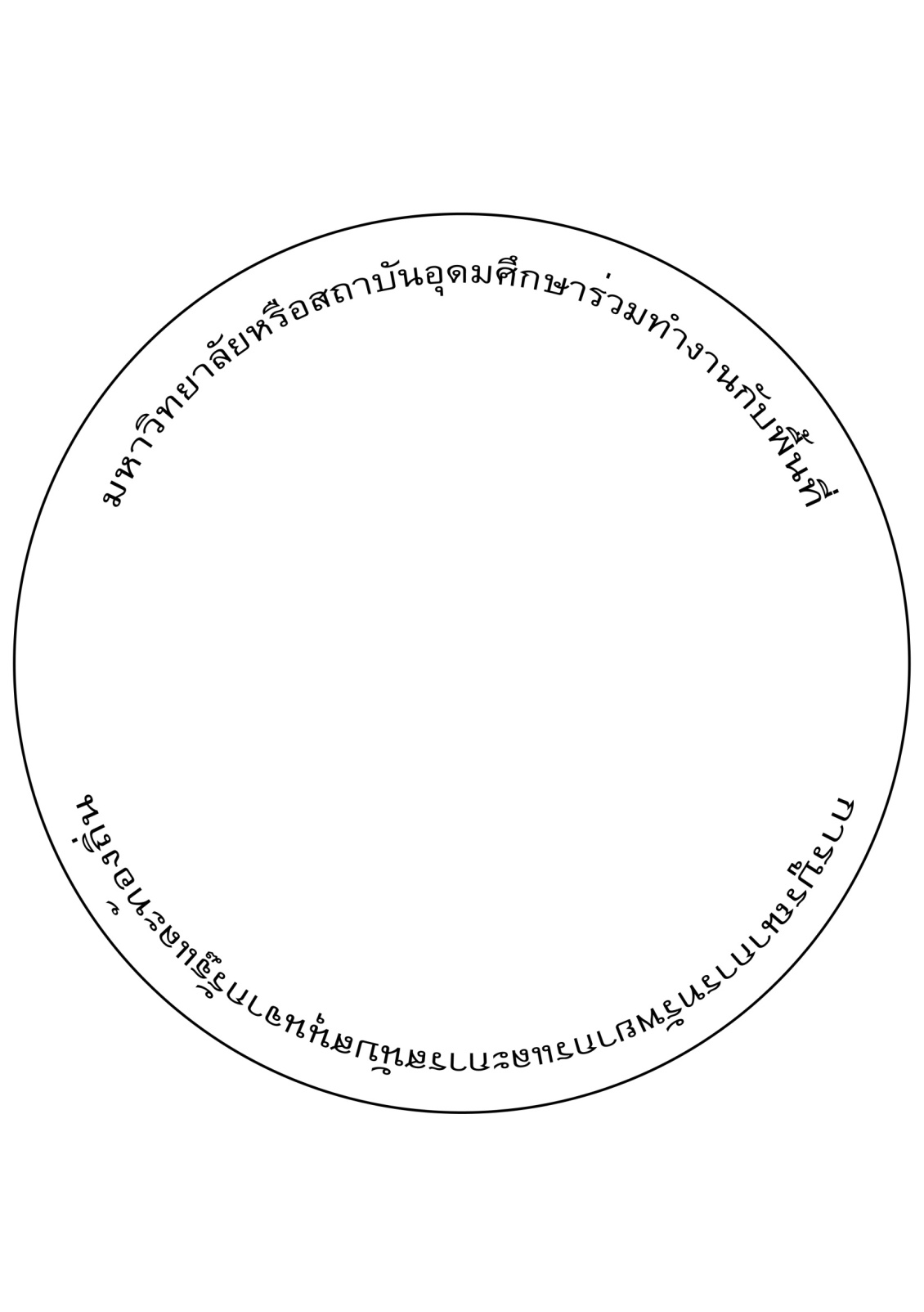 ภาพการจัดการศึกษาฐานชุมชน  (Community-based Education Management Model)กรณีตัวอย่างการจัดการศึกษาฐานชุมชนโครงการนำร่องการจัดการศึกษาแบบมีส่วนร่วมขององค์กรในชุมชน เพื่อสุขภาวะคนไทย เป็นโครงการความร่วมมือระหว่างสถาบันอุดมศึกษา 3 แห่งคือ มหาวิทยาลัยมหิดล มหาวิทยาลัยสุโขทัยธรรมาธิราช และมีมหาวิทยาลัยธุรกิจบัณฑิตย์เป็นที่ตั้งโครงการ ร่วมกับสำนักงานเขตพื้นที่การศึกษา ในภาคเหนือคือ จังหวัดน่านและลำพูน ภาคตะวันออกเฉียงเหนือคือ จังหวัดสกลนครและร้อยเอ็ด ภาคกลางคือ จังหวัดนครปฐมและเพชรบุรี และภาคใต้คือ จังหวัดพัทลุงและนราธิวาส        การดำเนินโครงการนำร่องใช้เวลา 15 เดือน เริ่มตั้งแต่มีนาคม 2554 – พฤษภาคม2555 มีฐานชุมชนเข้าร่วมโครงการ 33 องค์กร ประกอบด้วย วัดและองค์ประชาชน 5 แห่ง โรงเรียน 18 แห่ง ศูนย์การเรียนรู้ชุมชน 9 แห่ง และสถานศึกษาปอเนาะอีก 1 แห่ง ใช้แนวคิดและหลักการจัดการศึกษาบนพื้นฐานการกระจายอำนาจ องค์กรในชุมชนมีส่วนร่วม มีการบูรณาการทรัพยากรในท้องถิ่นเพื่อการจัดการศึกษา ชุมชนมีอิสระในการคิดแผนงานและกิจกรรมการเรียนรู้ ตามความหลากหลายของบริบทท้องถิ่น จัดกิจกรรมการเรียนรู้ยืดหยุ่น คล่องตัว จัดการศึกษาบูรณาการเชื่อมโยงระหว่างการศึกษาในระบบ นอกรระบบ และการศึกษาตามอัธยาศัย เป็นการเรียนรู้ตลอดชีวิต เรียนรู้จากการปฏิบัติ เรียนรู้อย่างมีความสุข องค์ประกอบด้านผู้เรียนส่วนใหญ่เป็นเยาวชน รองลงมาคือ สมาชิกชุมชนวัยทำงาน และผู้สูงอายุตามลำดับ สาระของกิจกรรมการเรียนรู้มีหลากหลายดังนี้1. การพัฒนาแหล่งเรียนรู้ในชุมชน 		 3   กิจกรรม	2. การเรียนรู้ศิลปะและดนตรี		 	12   กิจกรรม	3. การเรียนรู้เรื่องครอบครัวและการรักถิ่น	 9   กิจกรรม	4. การอนุรักษ์และพัฒนาสิ่งแวดล้อม		 7   กิจกรรม	5. การพัฒนาความรู้และปัญญา			14   กิจกรรม	6. การพัฒนาจิตใจ คุณธรรม จริยธรรม 		13   กิจกรรม	7. การต่อต้านยาเสพติด ละเลิกอบายมุข		  4   กิจกรรม	8. การพัฒนาอาชีพในชุมชน			12   กิจกรรม	9. การกีฬาและสุขภาพชุมชน			14   กิจกรรม	10. การพัฒนาผู้นำและเครือข่ายชุมชน		11   กิจกรรม	11. การพัฒนาการมีส่วนร่วมและอัตลักษณ์ชุมชน  1    กิจกรรม	12. การเรียนรู้การใช้สมุนไพร			  4   กิจกรรม	13. การสืบสานวัฒนธรรม ภูมิปัญญา 		20  กิจกรรม     และประวัติศาสตร์ชุมชนการสนับสนุนทางวิชาการ มีองค์กรอำนวยการกลางให้การสนับสนุนทางวิชาการ มีการจัดประชุมปฏิบัติการ เพื่อวางกรอบแนวคิดและแนวทางการทำงานร่วมกัน และมีการประชุมประจำเดือนทุกๆเดือน เพื่อติดตามการดำเนินงานขององค์กรชุมชน ตามคู่มือการดำเนินงาน เขตพื้นที่การศึกษาและที่ปรึกษาประจำภูมิภาคให้คำปรึกษา ในเรื่องการจัดทำแผนงานโครงการ การจัดทำหลักสูตรการเรียนรู้ แต่องค์กรชุมชนมีอิสระในการจัดกิจกรรมการเรียนรู้ที่ยืดหยุ่นและคล่องตัว กระบวนการจัดการเรียนรู้ มีแบบแผนการจัดที่หลากหลาย องค์กรชุมชนที่จัดการเรียนรู้ในพื้นที่ มีการแลกเปลี่ยนเรียนรู้ แลกเปลี่ยนประสบการณ์ร่วมกันในแต่ละภูมิภาค และมีการแลกเปลี่ยนเรียนรู้ร่วมกันทั้งประเทศอีกครั้งก่อนสิ้นสุดโครงการ ผลการประเมินภายในโครงการนำร่อง การจัดการศึกษาแบบมีส่วนร่วมโดยใช้ฐานชุมชน ตามองค์ประกอบและตัวบ่งชี้ในภาพรวมพบว่า ทุกตัวบ่งชี้และทุกองค์ประกอบของการประเมินอยู่ในขั้นดีและดีมาก เช่น องค์ประกอบด้านผู้เรียน ผู้เรียนในวัยผู้ใหญ่มีความรอบรู้และทักษะการเรียนรู้ตามวัตถุประสงค์ของโครงการเพิ่มสูงขึ้นชัดเจน ผู้เรียนในวัยเรียนมีแนวโน้มผลการเรียนเพิ่มสูงขึ้น โรงเรียนที่เข้าร่วมโครงการทั้ง 18 โรงเรียนมีผลประเมินระดับชาติของนักเรียน (National Test = NT) เพิ่มสูงขึ้น ระหว่างร้อยละ 2.23 ถึงร้อยละ 18.97 เมื่อเทียบกับปีการศึกษาที่ผ่านมา ในด้านชุมชนพบว่า องค์กรชุมชนมีการรวมตัวเป็นเครือข่าย และร่วมมือร่วมใจกัน สามารถทำแผนพัฒนาและแก้ไขปัญหาต่างๆของชุมชนอย่างบูรณาการ หลักสูตรการศึกษาการเรียนรู้จากการปฏิบัติ เป็นการเรียนรู้สำคัญที่ส่งเสริมพลังชุมชนการเรียนรู้ (Learning Community Power) ชุมชนมีความรู้สึกผูกพัน เห็นคุณค่าในการทำงานและการเรียนรู้ร่วมกันสรุปความบทความนี้ ผู้เขียนได้นำเสนอแนวคิด หลักการ แนวทางและกรณีตัวอย่าง การจัดการศึกษาโดยใช้ฐานชุมชน เป็นการศึกษาทางเลือก ที่ต่างไปจากการจัดการศึกษากระแสหลักในปัจจุบัน ซึ่งได้รับการวิพากษ์วิจารณ์ ทั้งข้อดีและข้อจำกัด และเชื่อว่าการจัดการศึกษาฐานชุมชนหากมีการนำไปปฏิบัติให้กว้างขวางทั้งประเทศ จะช่วยลดปัญหาและข้อจำกัดของการศึกษารูปแบบเดิม และการศึกษาฐานชุมชน มีแนวโน้มจะกลายเป็นการศึกษาที่เหมาะสมกับอนาคตสังคมไทยเอกสารอ้างอิงนฤตย์ เสกธีระ (2555) คอลัมน์ “แท็งความคิด” ใน มติชนรายวัน ปีที่ 35 ฉบับที่ 12566 ประจำวันอาทิตย์ที่ 5 สิงหาคม 2555 หน้า 8ประเวศ วะสี (2555) “จุดเปลี่ยนมหาวิทยาลัยไทย-จุดเปลี่ยนประเทศไทย” ใน โพสต์ทูเดย์ ปีที่ 10 ฉบับที่3463 ประจำวันที่ 31 กรกฏาคม 2555 หน้า 2 เปรมฤทัย น้อยหมื่นไวยและคณะ, (2555), การถอดบทเรียนโครงการนำร่องการจัดการศึกษาเพื่อพัฒนาชุมชนลาดสวายเข้มแข็ง, โครงการนำร่องการจัดการศึกษาแบบมีส่วนร่วมขององค์กรในชุมชนเพื่อสุขภาวะคนไทย (ปศท.2)พิณสุดา สิริธรังศรี (2555) “การศึกษาที่ฟังเสียงประชาชน” ใน การจัดการศึกษาแบบมีส่วนร่วมขององค์กรในชุมชน การศึกษาฐานรากทางเลือกประเทศไทย, ศูนย์วิจัยและฝึกอบรมทางการศึกษา วิทยาลัยครุศาสตร์ มหาวิทยาลัยธุรกิจบัณฑิตย์ หน้า 12-38พิณสุดา สิริธรังศรี, (2552), รายงานการวิจัยเรื่องภาพการศึกษาไทยในอนาคต 10-20 ปี, สำนักงานเลขาธิการสภาการศึกษา กระทรวงศึกษาธิการวรากรณ์ สามโกเศศและคณะ, (2553), ข้อเสนอทางเลือกระบบการศึกษาที่เหมาะสมกับสุขภาวะคนไทย, สำนักงานกองทุนสนับสนุนการสร้างเสริมสุขภาพ (สสส)ศูนย์วิจัยและฝึกอบรมทางการศึกษา, (2554), คู่มือการดำเนินงานโครงการนำร่องการจัดการศึกษาแบบมีส่วนร่วมขององค์กรในชุมชนเพื่อสุขภาวะคนไทย (ปศท.2), ศูนย์วิจัยและฝึกอบรมทางการศึกษา วิทยาลัยครุศาสตร์ มหาวิทยาลัยธุรกิจบัณฑิตย์ศูนย์วิจัยและฝึกอบรมทางการศึกษา,(2555), หลักสูตรภูมิปัญญาโครงการนำร่องการจัดการศึกษาเพื่อพัฒนาชุมชนลาดสวายเข้มแข็ง, โครงการนำร่องการจัดการศึกษาแบบมีส่วนร่วมขององค์กรในชุมชนเพื่อสุขภาวะคนไทย (ปศท.2)สำนักงานเลขาธิการสภาการศึกษาแห่งชาติ, (2552), แผนการศึกษาแห่งชาติฉบับปรับปรุง (พ.ศ.2552-2559), สำนักงานเลขาธิการสภาการศึกษา กระทรวงศึกษาธิการ